Månedsplan for Mars på MaurtuaUkeMandagTirsdagOnsdagTorsdagFredag9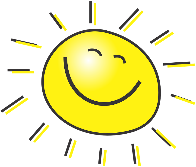 1.TurdagHusk matpakke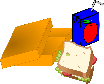 2.Kommunikasjon, språk og tekst.Samling med sang og reglerBesøk på stor avdeling.105.SmartsamlingNysgjerrighet6.Den lille larven aldri mett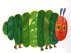 7.SmågrupperFokus på kommunikasjon, språk og tekst8. TurdagHusk matpakke9.Kommunikasjon, språk og tekst.Samling med sang og reglerBesøk på stor avdeling1112.SmartsamlingNysgjerrighet13.BARNEHAGEDAGEN«la meg skape!»14. SmågrupperPåskeaktivitet15.TurdagHusk matpakke16.Kommunikasjon, språk og tekst.Samling med sang og reglerBesøk på stor avdeling1219. SmartsamlingNysgjerrighet Sansekasse med tema påske20. Den lille larven aldri mett21.PÅSKEFROKOSTSmågrupperPåskeaktivitet22.TurdagHusk matpakke23.Besøk av påskeharenFellessamling1326.Frilek på avdelingen27.Frilek på avdelingen28.God påske!Barnehagen er stengt29.SkjærtorsdagBarnehagen er stengt30.LangfredagBarnehagen er stengt